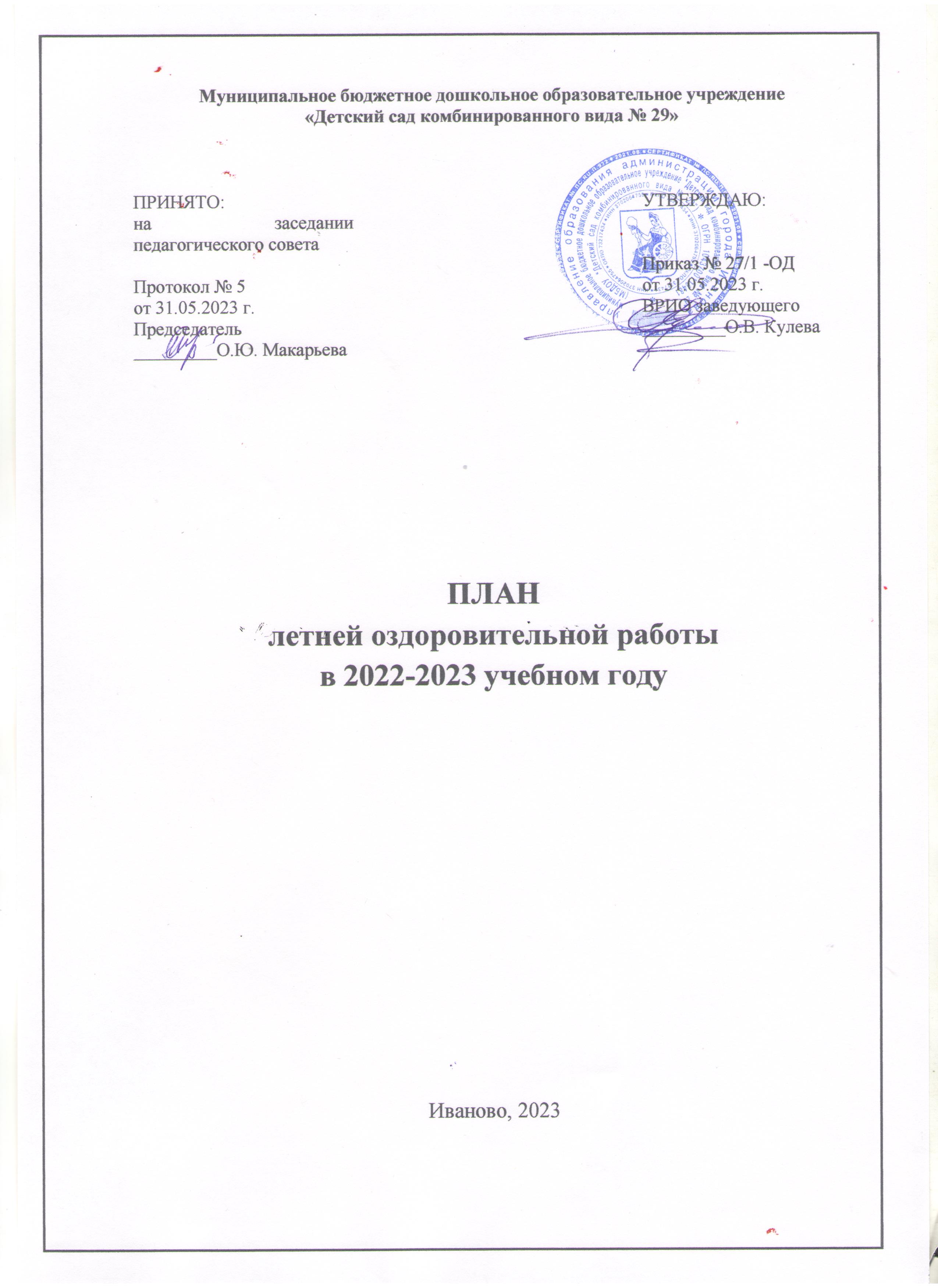 КАЛЕНДАРНО-ТЕМАТИЧЕСКИЙ ПЛАН ЛЕТНЕЙ ОЗДОРОВИТЕЛЬНОЙ РАБОТЫ НА 2020-2021 УЧЕБНЫЙ ГОДСодержание работыСрокиОтветственныеОтметка о выполненииМетодическая работаМетодическая работаМетодическая работаСеминар для педагогов по организации летней оздоровительной работыМайЗам. зав. по УВРВыставка мультимедийных средств, методических пособий, статей и журналов по работе с детьми в летний периодМай - июньЗам. зав. по УВРИндивидуальная работа с педагогами (по запросам)Май - июньЗам. зав. по УВРПодбор методических рекомендаций к «Минуткам здоровья»МайЗам. зав. по УВРОрганизация конкурсов:- «Лучший прогулочный участок»;- «Самая интересная прогулка»;- «Лучший мини-музей»Май - августЗам. зав. по УВР, творческие группыКонсультации и семинары с педагогами:- «Осторожно – солнце!»;- «Формы закаливания и оздоровления детей в летний период»;- «Охрана жизни и здоровья детей в летний период»;- «Организация  детского досуга летом, соблюдение двигательного режима в группах»;- «Взаимодействие и формы работы с родителями в летний период»;- «Особенности проведения летней прогулки»Май - августЗам. зав. по УВР, педагогиПрофилактическая работаПрофилактическая работаПрофилактическая работаКомплектация медицинской аптечки для оказания первой помощиМайСтаршая медсестраКонсультации с педагогами:- «Оказание первой медицинской помощи в различных ситуациях»;- Организация закаливания»;- Организация сна в летний период»;- Санитарные нормы и правила при организации работы ДОО в летний период»;- Питьевой режим в летний период»Май-июнь (по не-обхо-димос-ти в другиемесяцы)Старшая медсестраБеседы с детьми:- «Осторожно, насекомые!»;- «Болезни грязных рук»;- «Где живут витамины?»Образовательная работа с детьмиОбразовательная работа с детьмиОбразовательная работа с детьмиКалендарное планирование согласно методическим рекомендациям «особенности планирования образовательной работы в летний период»Июль-августПедагогиПраздники, развлечения по планам педагоговИюль-августМузыкальные руководители, инструктор по физической культуре, воспитателиРабота с детьми по предупреждению дорожного травматизма. Беседы, игры по ознакомлению с правилами дорожного движенияИюль-августМузыкальные руководители, инструктор по физической культуре, воспитателиЭкскурсии по экологической тропе МБДОУИюль-августВоспитателиОрганизация мини музеев в группах (зонтов, шляп, очков и т.д.)Июль-августВоспитателиЭкологическое воспитание детей: беседы, разучивание стихов о природе, составление «Азбуки природы» (с изображением и описательным рассказом об объектах), прогулки, наблюдения, труд на участке, в огороде, цветнике, исследовательская деятельность)Июль-августВоспитателиЧтение художественной литературы, заучивание стихов. Литературные викторины, организация литературных выставок, драматизации по художественным произведениям и т.д.Июль-августВоспитателиПовышение двигательной активности детей на прогулке (создание условий с помощью выносного оборудования, организация подвижных игр, эстафет, соревнований и т.д.)Июль-августВоспитатели, инструктор по физической культуреИндивидуальная и подгрупповая работа с детьми по развитию основных видов движений на прогулкеИюль-августВоспитатели, инструктор по физической культуреОздоровительная работа с детьмиОздоровительная работа с детьмиОздоровительная работа с детьмиМаксимальное пребывание детей на свежем воздухе (утренний прием, зарядка, физкультурные занятия, прогулки, развлечения)Июль-августПедагогиСоблюдение режима проветриванияИюль-августСтаршая медсестра, воспитатели, младшие воспитателиОсуществление различных видов закаливания в течение дня (воздушные, солнечные ванны; закаливание водой; босохождение и др.)Июль-августВоспитателиЕжедневное включение в меню свежих овощей, фруктов, соковИюль-августСтаршая медсестраРабота с родителямиРабота с родителямиРабота с родителямиОформление информации для родителей (законных представителей) в группах:- режим дня в теплое время года;- рекомендации по организации летнего отдыха детей;- система оздоровления детей МБДОУ в летний период;- ежедневное освещение планов образовательной работыИюль-августВоспитателиОформление информации для родителей (законных представителей) на стенде «У нас в «Улыбке» с ежедневным информированием родителей о мероприятиях, проводимых с детьмиИюль-августЗам. зав. по УВР, педагогиОформление санитарных бюллетеней, папок-передвижек в группах:- «Клещевой энцефалит»;- «Кишечные инфекции»;- «Особенности закаливания и оздоровления детей в летний период в условиях семьи»Июль-августСтаршая медсестра, воспитателиОформление «Уголка здоровья» для родителей (законных представителей) – стенд около медицинского кабинета:- «Профилактика солнечного теплового удара»;- «Профилактика кишечных инфекций»;- «Организация закаливающих процедур»;
- «Игры детей на свежем воздухе»;- «Организация походов и пеших прогулок всей семьей»Июль-августСтаршая медсестраКонсультация для родителей (законных представителей):- «Оздоровительная работа:
Организация оздоровительной работы в летний период, советы родителям»;- «ПДД: Ребенок – главный пассажир! Ребёнок и дорога!»Июнь-августВоспитателиУчастие родителей (законных представителей) в озеленении участковИюль-августВоспитателиРазмещение информации на стенде «У нас в «Улыбке»:- «Летние рекомендации для родителей»;- «Лето красное и опасное»;- «Правила поведения для детей и взрослых»;- «Лето» (о природных явлениях»;- «Лето» (стихи и загадки);- «Обучение безопасности детей летом»;- «Лето и безопасность»;- «В жаркий день»;- «Летний отдых на юге»;- «Песочные человечки»;- «Игры с песком и водой»;- «Познавательное лето»;- «Чем занять детей летом»- Правила безопасности на летней площадке»Июль-августЗам. зав. по УВРИнформирование родителей (законных представителей) о текущих мероприятиях через сайт МБДОУИюль-августЗам. зав. по УВРКонсультирование родителей (законных представителей) через сайт МБДОУ:- «Обучение безопасности детей летом»;- «Летний отдых на юге»;- «Чем занять детей летом»;- «Познавательное лето»Июль-августЗам. зав. по УВРМатериально-техническое обеспечение летней оздоровительной работыМатериально-техническое обеспечение летней оздоровительной работыМатериально-техническое обеспечение летней оздоровительной работыОснащение детских прогулочных участков выносным материалом для игр детейМайЗам. зав. по УВР, зам. зав. по АХР, воспитателиОснащение инвентарем для организации детского труда на участках МБДОУ (лейки, грабли и т.д.)МайЗам. зав. по УВР, зам. зав. по АХР, воспитателиОснащение материалами для игр на асфальтеМайЗам. зав. по УВР, зам. зав. по АХР, воспитателиОснащение спортивной площадки физкультурным оборудованиемМай-июньЗам. зав. по УВР, зам. зав. по АХР, инструктор по физической культуреОбновление разметки для подвижных и познавательных игр на асфальтовых дорожкахМайЗам. зав. по УВР, воспитатели, инструктор по физической культуреСоздание условий для организации работы по ПДДМайЗам. зав. по УВР, воспитателиОформление цветниковМай-июньЗам. зав. по АХР, воспитателиПокраска малых архитектурных форм, теневых навесовМай-июньЗам. зав. по АХР, воспитателиРациональное размещение малых архитектурных формМай-июньЗам. зав. по УВР, зам. зав. по АХРПриобретение и замена песка в песочницахМай-июньЗам. зав. по АХРПроверка внутренних пожарных кранов, огнетушителей, осмотр пожарной сигнализацииМайЗам. зав. по АХРОпрессовка отопительной системыИюльЗам. зав. по АХРКонтрольная деятельностьКонтрольная деятельностьКонтрольная деятельностьКонтроль готовности МБДОУ к работе в летний периодМайЗам. зав. по УВР, рабочая группаКонтроль закаливания:- регулярность;- разнообразие видов;- соответствие созданных для закаливания условий требованиям СанПин;- соблюдение принципов закаливания;- длительность проведения процедур;- реакция детей на закаливающие процедурыМай-август Зам. зав. по УВР, старшая медсестраКонтроль соблюдения инструкции по охране жизни и здоровья детей:- состояние детских прогулочных участков (чистота, отсутствие ям и т.д.);- состояние малых архитектурных форм (ремонт, покраска, соответствие возрасту и росту детей, рациональное размещение)Май-август Зам. зав. по УВР, старшая медсестраКонтроль санитарного состояния всех помещений группы (приемная, спальня, туалетная комната, буфетная, группа)Май-август Зам. зав. по УВР, старшая медсестраКонтроль соответствия оснащенности детских прогулочных участков требованиям Образовательной программы МБДОУ:- разнообразие выносного оборудования для организации игр с песком и водой, атрибутов для организации сюжетно-ролевых игр различной тематики, подвижных и спортивных игр, оборудования и атрибутов для организации строительных игр;- создание условий для самостоятельных занятий детей художественно-изобразительной деятельностью;- создание условий для организации трудовой деятельности детей, создание условий для хранения инвентаря;- создание условий для самостоятельной исследовательской и экспериментальной деятельности;- создание условий для физического развития детей на детских прогулочных участках (развития основных движений: прыжков, упражнений в равновесии, ползания, подлезания, метания и т.д.; корригирующих упражнений)Май-август Зам. зав. по УВРКонтроль за организаций образовательного процесса:- использование разнообразных видов детской деятельности;- организация педагогического руководства игровой и другими видами деятельностиМай-июнь Зам. зав. по УВРКонтроль соблюдения питьевого режимаМай-июнь Зам. зав. по УВР, старшая медсестраКонтроль организации питания детей:- сервировка стола;- нормы выдачи пищиМай-июнь Зам. зав. по УВР, старшая медсестраКонтроль организации  сна детей:- температурный режим;- длительность сна и своевременный подъемМай-июнь Зам. зав. по УВР, старшая медсестраКонтроль качества проведения зарядок:- регулярность;- методика проведения;- гигиенические условияМай-июнь Зам. зав. по УВР, старшая медсестраКонтроль организации гигиенических процедурМай-июнь Зам. зав. по УВР, старшая медсестраКачество ежедневного информирования родителей (законных представителей) о работе группы и МБДОУ:- наличие информации на стендах в группе;- регулярность сменяемости информационных материалов;- качество информационных материаловМай-июнь Зам. зав. по УВРМесяцДатаТрадиционные события, праздники, мероприятияОтветственныеОтметка о выполненииМай31 маяДень безопасного участка:Зам. зав. по УВР, зам. зав. по АХР, педагогиИюнь1 июняПраздник «День защиты детей»Зам. зав. по УВР, педагогиИюнь2-3 июня. Дни безопасности2-3 июня. Дни безопасности2-3 июня. Дни безопасности2-3 июня. Дни безопасностиИюнь2 июняДень безопасности на улицеТворческая группа по ПДДИюнь3 июняДень экологической безопасности (5 июня – Всемирный день охраны окружающей среды)Творческая группа по экологииИюнь6-10 июня. Неделя сказки6-10 июня. Неделя сказки6-10 июня. Неделя сказки6-10 июня. Неделя сказкиИюнь6 июняДень рождения великого поэтаТворческая группа по речевому развитиюИюнь7 июняДень любимых героев сказокТворческая группа по речевому развитиюИюнь8 июняДень театра (инсценировка сказок)Творческая группа по речевому развитиюИюнь9 июняДень дружбы (9 июня – Международный день друзей)Творческая группа по речевому развитиюИюнь10 июняДень русской народной сказки (12 июня – День России)Творческая группа по речевому развитиюИюнь13-17 июня. Неделя веселых игр и забав13-17 июня. Неделя веселых игр и забав13-17 июня. Неделя веселых игр и забав13-17 июня. Неделя веселых игр и забавИюнь13 июняДень бантовЗам. зав. по УВР, педагоги; творческая группа по физическому развитию Июнь14 июняДень игрыЗам. зав. по УВР, педагоги; творческая группа по физическому развитию Июнь15 июняДень водыЗам. зав. по УВР, педагоги; творческая группа по физическому развитию Июнь16 июняДень панамокЗам. зав. по УВР, педагоги; творческая группа по физическому развитию Июнь17 июняДень игрыЗам. зав. по УВР, педагоги; творческая группа по физическому развитию Июнь20-24 июня. Неделя экспериментирования20-24 июня. Неделя экспериментирования20-24 июня. Неделя экспериментирования20-24 июня. Неделя экспериментированияИюнь20 июняДень воздухаПедагогиИюнь21 июняДень водыПедагогиИюнь22 июняДень памятиПедагогиИюнь23 июняДень землиПедагогиИюнь24 июняДень огняПедагогиИюнь27-30 июня. Неделя природы27-30 июня. Неделя природы27-30 июня. Неделя природы27-30 июня. Неделя природыИюнь27 июняДень растенийТворческая группа по экологииИюнь28 июняДень лекарственных растенийТворческая группа по экологииИюнь29 июняДень животныхТворческая группа по экологииИюнь30 июняДень Красной книгиТворческая группа по экологииАвгуст12 августаПраздник «Здравствуй, детский сад!»Музыкальные руководители, педагогиАвгуст15-19 августа. Неделя «Ребенок в мире людей»15-19 августа. Неделя «Ребенок в мире людей»15-19 августа. Неделя «Ребенок в мире людей»15-19 августа. Неделя «Ребенок в мире людей»Август15 августаДень рассказов о летнем отпускеПедагогиАвгуст16 августаДень увлеченийПедагогиАвгуст17 августаДень семьиПедагогиАвгуст18 августаДень профессийПедагогиАвгуст19 августаДень государственного флага России (21 августа)ПедагогиАвгуст22-26 августа. Неделя творчества22-26 августа. Неделя творчества22-26 августа. Неделя творчества22-26 августа. Неделя творчестваАвгуст22 августаДень мастерилокТворческая группа по художественно-эстетическому развитиюАвгуст23 августаДень пластилинаТворческая группа по художественно-эстетическому развитиюАвгуст24 августаДень краскиТворческая группа по художественно-эстетическому развитиюАвгуст25 августаДень конструкторовТворческая группа по художественно-эстетическому развитиюАвгуст26 августаДень выставокТворческая группа по художественно-эстетическому развитиюАвгуст29-31 августа. Неделя познания29-31 августа. Неделя познания29-31 августа. Неделя познания29-31 августа. Неделя познанияАвгуст29 августаДень историиПедагогиАвгуст30 августаДень географииПедагогиАвгуст31 августаДень математикиПедагоги